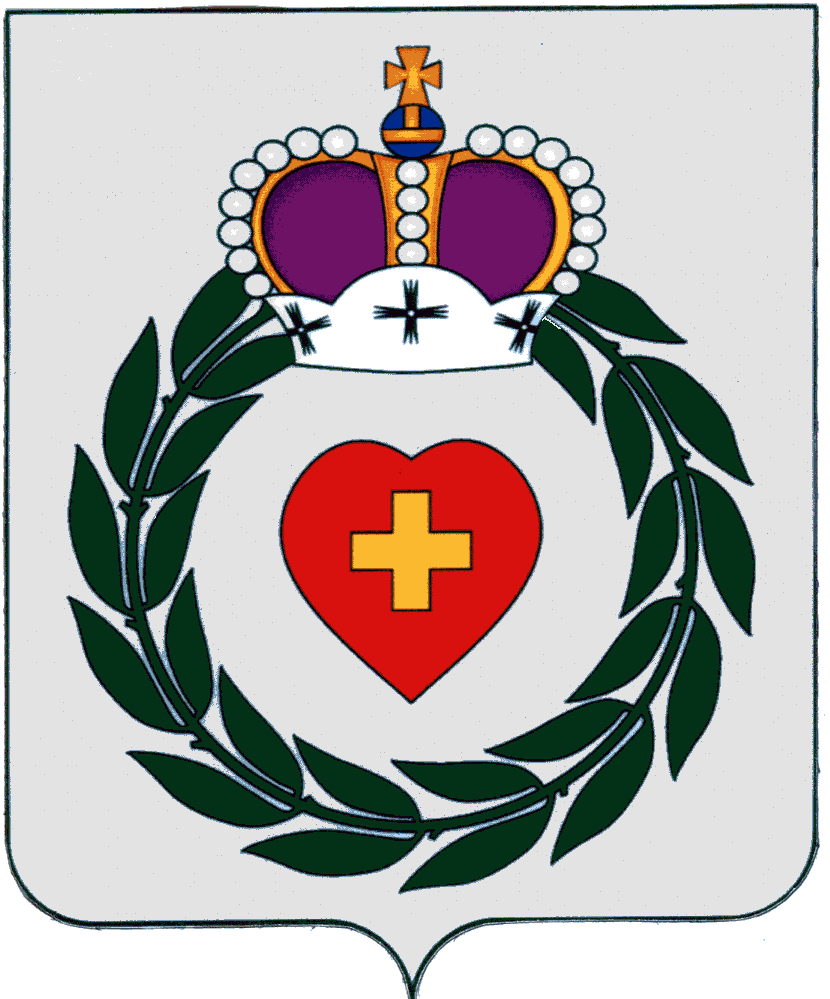 Районное Собраниемуниципального образованиямуниципального района«Боровский район»Калужской областиРЕШЕНИЕ16 февраля 2022 года			     г. Боровск					  № 11Об утверждении результатов публичных слушаний по вопросу:«О наложении постоянного публичного сервитута согласно статьи 23 Земельного кодекса РФ для эксплуатации существующих инженерных сооруженийВ соответствии со статьей 23 Земельного кодекса Российской Федерации, Уставом муниципального образования муниципального района "Боровский район", Районное Собрание муниципального образования муниципального района "Боровский район",					     РЕШИЛО:1. Утвердить результаты публичных слушаний от 21.01.2022 года по установлению постоянного публичного сервитута в соответствии со статьей 23 Земельного кодекса РФ в отношении земельных участков согласно Приложения №1, с целью эксплуатации существующих инженерных сооружений:- водопроводная сеть д. Коряково Боровского района Калужской области в кадастровых кварталах:  40:03:060401, 40:03:060402,  площадь публичного сервитута 4921 кв.м.2. Настоящее Решение вступает в силу с момента официального опубликования.Глава муниципального образованиямуниципального района «Боровский район»Председатель Районного Собрания					        А.В. БельскийОтп. 4 экз. 2- в дело, 2- администрацииПриложение № 1к решению Районного Собрания муниципального образования муниципального района «Боровский район»от 16.02.2022г. № 11Перечень земельных участков, в отношении которых устанавливается публичный сервитут:40:03:060402:140:03:060401:15940:03:060401:36640:03:060401:38140:03:060401:69640:03:060401:69740:03:060401:70540:03:060401:90740:03:060401:93140:03:060401:93540:03:060401:93640:03:060401:93940:03:060401:94840:03:060401:97640:03:060401:98040:03:060401:103940:03:060401:106340:03:060401:134540:03:060401:134840:03:060401:134940:03:060401:135040:03:060401:1351